					   SCHEDA ADESIONE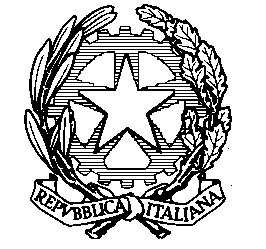 Ministero dello Sviluppo EconomicoDIPARTIMENTO PER L’IMPRESA E L’INTERNAZIONALIZZAZIONEDIREZIONE GENERALE PER LE POLITICHE DI INTERNAZIONALIZZAZIONE E LA PROMOZIONE DEGLI SCAMBIDivisione VII – Promozione nei paesi dell’Europa, nei paesi membri della Comunità degli Stati indipendenti e in TurchiaXXI Sessione della Task Force italo-russa sui distretti e le PMI (Regione Marche, 23 – 26 ottobre 2012)Scheda progettuale del partecipante alla XXI Sessione della Task Force italo – russa sui distretti e le PMIDati anagrafici dell’ente/azienda e suo settore di attività riferimenti del partecipanteriferimenti del partecipanteP. IVA………………………………………………….……………Ragione sociale……………………………….…………………indirizzo……………….…………………………………………..localita’ (Comune, Provincia)….………………………………………………….………………..SITO web……………………………………….…………………..mail aziendale…………………….………………………………associazione industriale (solo per le imprese)……….………………………………………………………………Nome e Cognome:    ………………………………………………….Posizione………………………………………………..CELLULARE  …………………………………………………Telefono fisso………………………………………………..E-mail   …………………………………………………Fax  ………………………………………………….Nome e Cognome:    ………………………………………………….Posizione………………………………………………..CELLULARE  …………………………………………………Telefono fisso………………………………………………..E-mail   …………………………………………………Fax  ………………………………………………….N.B.:  La presente scheda dovrà essere ritrasmessa a questo Ministero entro il 25 settembre p.v., all’attenzione del sig. Antonio IANUARIO – tel. 06.5993.2131; e-mail:antonio.ianuario@sviluppoeconomico.gov.it.TavolI tematicI DI PREFERENZA (SEDI VARIE)N.B.:  La presente scheda dovrà essere ritrasmessa a questo Ministero entro il 25 settembre p.v., all’attenzione del sig. Antonio IANUARIO – tel. 06.5993.2131; e-mail:antonio.ianuario@sviluppoeconomico.gov.it.TavolI tematicI DI PREFERENZA (SEDI VARIE)N.B.:  La presente scheda dovrà essere ritrasmessa a questo Ministero entro il 25 settembre p.v., all’attenzione del sig. Antonio IANUARIO – tel. 06.5993.2131; e-mail:antonio.ianuario@sviluppoeconomico.gov.it.TavolI tematicI DI PREFERENZA (SEDI VARIE)Energie da fonti tradizionali e alternative. Tecnologie relative al risparmio energetico, alla depurazione delle acque ed al trattamento dei rifiuti (Provincia di An)Beni di consumo per la persona. Partenariato strategico e distribuzione (Provincia di  Fermo)  Meccanica, meccatronica, apparecchiature elettromedicali, nano e biotecnologie (Provincia di  An)  Nuove tecnologie nei settori dell’edilizia, del legno, dell’arredo (da interni e da esterni) e della domotica (Provincia di Pu) Logistica (con particolare riguardo ai trasporti ed ai terminal fluviali). (Provincia di An - presso Interporto di Jesi)Energie da fonti tradizionali e alternative. Tecnologie relative al risparmio energetico, alla depurazione delle acque ed al trattamento dei rifiuti (Provincia di An)Beni di consumo per la persona. Partenariato strategico e distribuzione (Provincia di  Fermo)  Meccanica, meccatronica, apparecchiature elettromedicali, nano e biotecnologie (Provincia di  An)  Nuove tecnologie nei settori dell’edilizia, del legno, dell’arredo (da interni e da esterni) e della domotica (Provincia di Pu) Logistica (con particolare riguardo ai trasporti ed ai terminal fluviali). (Provincia di An - presso Interporto di Jesi)SI          NOSI          NOSI          NOSI          NOSI          NOSeminario «Strumenti finanziari a supporto dell’internazionalizzazione delle PMI nei reciproci mercati»Seminario «Strumenti finanziari a supporto dell’internazionalizzazione delle PMI nei reciproci mercati»SI          NOSEMINARIO «Promozione reciproca del settore turistico»  Necessità servizio interpretariato per incontri bilaterali con Regioni, tour operator ed altri Enti di promozione turistica russiSEMINARIO «Promozione reciproca del settore turistico»  Necessità servizio interpretariato per incontri bilaterali con Regioni, tour operator ed altri Enti di promozione turistica russiSI          NOSI          NO“networking open space”Richiesta di spazio dedicato/stand regionale o istituzionale“networking open space”Richiesta di spazio dedicato/stand regionale o istituzionaleSI          NOpartecipazione agli “incontri bilaterali” in ambito tavolo tematico Necessità servizio interpretariato per discussione progettopartecipazione agli “incontri bilaterali” in ambito tavolo tematico Necessità servizio interpretariato per discussione progettoSI          NOSI          NOTitolo del progettoTitolo del progettoSettore merceologicoSettore merceologicoBreve descrizione del progettoBreve descrizione del progettoProgetto da avviare o in corsoProgetto da avviare o in corsoRegione nelle quale si realizzerà il progettoRegione nelle quale si realizzerà il progettoFinalità del progettoFinalità del progettoTempi di realizzazione del progettoTempi di realizzazione del progettoPartecipanti, pubblici e privati, italiani e russi al progetto, referenti e rispettivi riferimenti Partecipanti, pubblici e privati, italiani e russi al progetto, referenti e rispettivi riferimenti Riferimenti Organismi del Governo regionale russo competenti per il progetto (carica, nome e cognome, telefono, fax, e-mail)Riferimenti Organismi del Governo regionale russo competenti per il progetto (carica, nome e cognome, telefono, fax, e-mail)Con l'invio del presente modulo la società o azienda di cui sopra autorizza gli organizzatori della MISSIONE al trattamento dei dati contenuti nella presente scheda ai sensi del DLgs. n. 196/2003, così come modificato dal D.L. 201 del 6/12/2011 convertito con mm. dalla L. 214/11. SI          NO